LiechtensteinLiechtensteinLiechtensteinMarch 2028March 2028March 2028March 2028SundayMondayTuesdayWednesdayThursdayFridaySaturday12345678910111213141516171819202122232425Saint Joseph262728293031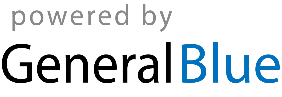 